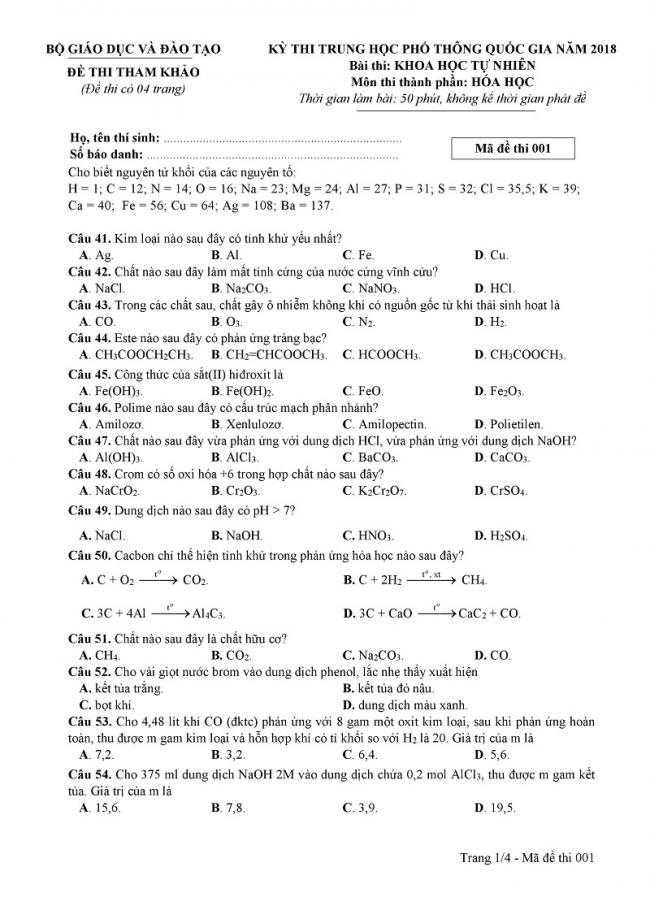 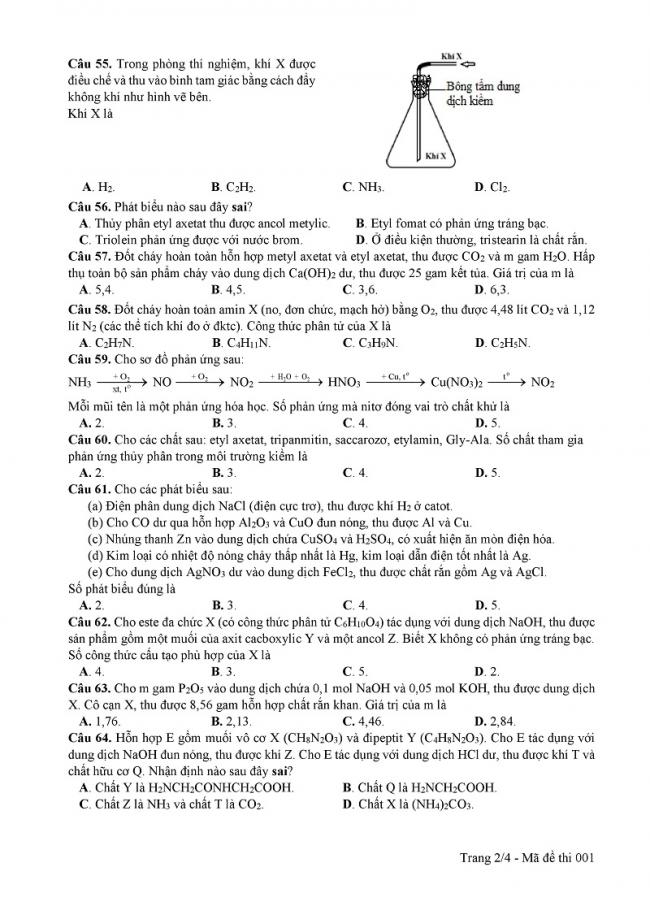 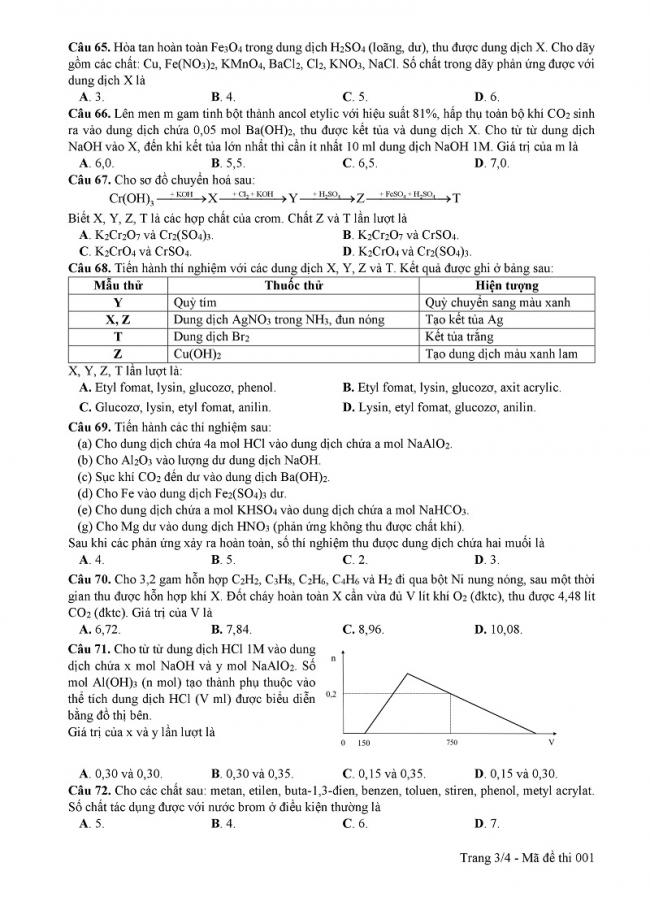 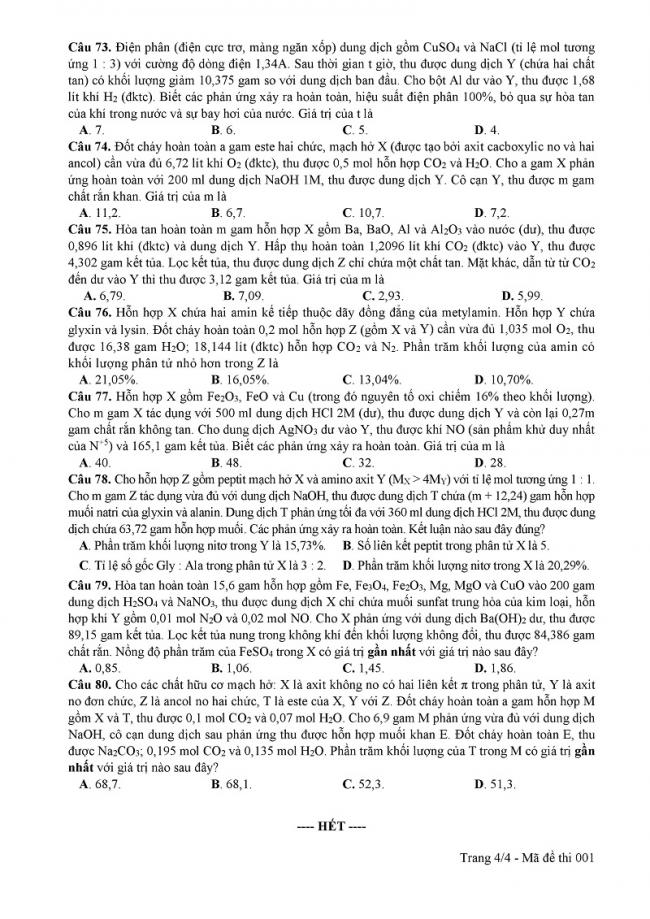 Đáp án đề tham khảo THPT môn hóa bộ giáo dục và đào tạo - mã đề thi 001CHÚC CÁC EM ÔN THI HIỆU QUẢ VÀ ĐẠT KẾT QUẢ CAO TRONG KỲ THI SẮP TỚI!41.A42.B43.A44.C45.B46.C47.A48.C49.B50.A51.A52.A53.D54.C55.D56.A57.B58.A59.B60.B61.C62.A63.D64.B65.D66.A67.A68.A69.A70.C71.D72.A73.A74.C75.D76.B77.A78.D79.A80.A